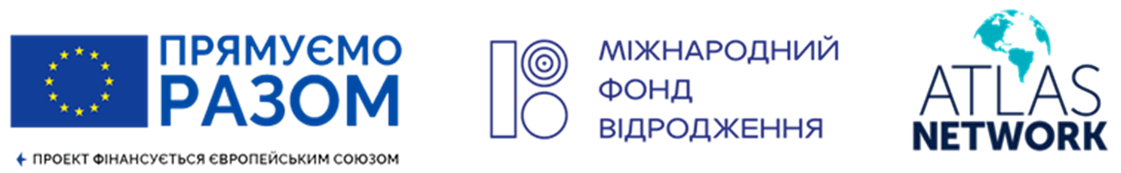 Проєкт Підтримка «Громадської ініціативи «За прозору та чесну митницю»АПЛІКАЦІЙНА ФОРМА ДЛЯ ГРОМАДСЬКИХ ОРГАНІЗАЦІЙІ. РЕЄСТРАЦІЙНА КАРТКА ПРОЄКТУ
Підписи засвідчують:
- зобов`язання організації подавати у аплікаційній формі правдиву інформацію;
- всі фізичні особи, які названі у цій аплікаційній формі, надали письмову згоду щодо надання та обробки їхніх персональних даних в рамках конкурсу грантів відповідно до Закону України "Про захист персональних даних".Підпис керівника організації					Дата “___” ____________ 202__ р.Підпис керівника проєкту					Дата “___” ____________ 202__ р.Підпис бухгалтера організації				Дата “___” ____________ 202__ р.М.П. організаціїІІ. ЗМІСТ АПЛІКАЦІЙНОЇ ФОРМИ[вказати номери сторінок усіх частин проєкту]ІІІ. ПРОЄКТ
Анотація проєкту (не більше однієї сторінки)Надайте короткий опис запропонованого проєкту, включно із ключовими проблемами, на вирішення яких він спрямований, та його метою. Також коротко опишіть, які заходи в рамках проєкту сприятимуть виконанню поставлених завдань, а виконання завдань – досягненню очікуваних результатів, зазначте партнерські організації (за наявності), що братимуть участь у реалізації проєкту, досвід виконання проєктів у інших регіонах.2. Опис проєктуа) Назваб) Мета (1 речення)в) Обґрунтування: (не більше двох сторінок)Обґрунтуйте запропонований проєкт, відповідаючи на питання:- Відповідність проєкту меті й пріоритетам конкурсу (не більше 5 речень)- Що є проблемою і чому вона важлива?- Чому запропонований підхід до зміни проблемної ситуації є оптимальним?- Хто є ключова цільова аудиторія проєкту?- Чому необхідно втручання Вашої організації для вирішення проблеми? Якими є переваги Вашої організації щодо інших у виконанні цього проєкту? Які особливі навички, знання та/або вміння має Ваша організація, які зумовлюють її залучення до вирішення окреслених проблем?- Які партнери (за наявності – з громадського сектору, ЗМІ, влади, і т.п.) будуть залучені до виконання проєкту, чому їхня участь є важливою для успіху проєкту, та якими документами підтверджується намір про співпрацю з ними?г) Регіон(и), у яких буде виконуватись проєкт, цільова аудиторія проєкту та її потребиВкажіть регіон(-и), у якому(-их) буде виконуватись проєкт.Вкажіть цільову аудиторію, яка отримає безпосередній позитивний ефект від проєкту.Вкажіть потреби цільової аудиторії проєкту.д) Діяльність за проєктом і календарний план його реалізаціїДіяльність за проєктом необхідно розбити на окремі етапи, що мають бути представлені у логічній послідовності, відображати весь комплекс запланованої діяльності, за нижченаведеною схемою.Детально опишіть заплановані види діяльності вашого проєкту. Прохання коротко описати конкретний зміст і повідомлення публікацій, заходів, а також інших продуктів і видів діяльності.Якщо проєктна діяльність включає в себе заходи, надайте таку інформацію:• тривалість (кількість днів або годин);• заплановані теми і формати (конференції, круглі столи, семінари, вебінари, тренінги, фокус-групи тощо);• кількість, опис і рівень очікуваних учасників, модераторів, тренерів тощо;• плани розповсюдження будь-яких матеріалів, посібників, публікацій або звітів, а також будь-які інші важливі деталі.Якщо проєкт включає в себе публікацію, будь-ласка, коротко опишіть:• філософію і мету створення;• мову(и);• цільову аудиторію;• очікуваний тираж для друкованої версії, а також очікувану статистику веб-сайту, соціальних мереж;• кількість сторінок;• механізми для зворотного зв'язку з користувачами/читачами.е) Ресурси проєктуКоротко описати, яким чином буде здійснюватись управління проєктомСпівробітники організації, які братимуть участь у реалізації проєкту (ПІБ, посади в проєкті, кваліфікація, досвід, функції в межах проєкту, надіслати резюме керівника проєкту)Залучені сторонні фахівці (ПІБ, посади в проєкті, кваліфікація, досвід, функції в межах проєкту)Обґрунтування потреби у придбанні обладнання та його характеристики (у разі наявності такої потреби)є) Очікувані результати реалізації проєктуКороткострокові результати реалізації проєкту (кількісні та якісні показники, яких буде досягнуто на момент завершення виконання проєкту)Довгострокові результати реалізації проєкту (кількісні та якісні показники, яких планується досягти через 3-5 років після завершення виконання проєкту)ж) Інформаційний супровід проєкту:Методи поширення інформації про хід реалізації проєкту та його результати серед широкої громадськості та цільової аудиторіїСпівпраця зі ЗМІ, а також з Інтернет-ЗМІ, пов’язана із інформаційним супроводом проєктуз) Ризики реалізації проєктуПотенційні зовнішні та внутрішні ризики (політичні, економічні, організаційні тощо), що можуть супроводжувати проєктну діяльність, а також планована організацією діяльність щодо зменшення їх негативного впливу и) Діяльність після завершення проєктуПланований розвиток діяльності після закінчення реалізації проєкту, в тому числі визначення джерел можливого фінансування планованої діяльності (підтримка донорів, залучення коштів громади, власні кошти організації).IV. ДодаткиСкан-копія реєстраційної картки проєкту, підписаної й завіреної печаткою організації (обов’язково)Бюджет проєкту (обов’язково)Листи від партнерських організацій, що засвідчують готовність партнерів взяти участь у реалізації проєкту та описують характер цієї участі (надаються у разі, якщо проєкт планується реалізовувати в партнерстві з іншими громадськими організаціями, ЗМІ).Інформація про організацію (обов’язково):короткі відомості про організацію (1-2 абзаци). Зокрема, слід навести інформацію про період, протягом якого функціонує організація, її місію, мету, завдання, систему управління тощо, кількість співробітників, наявність офісного приміщення та технічне оснащення, надіслати резюме керівника проєкту (обов’язково), адресу веб-сайту організації та/або сторінки у фейсбуці або інших соціальних мережах (обов’язково)загальний бюджет організації за попередні 3 роки (або останній 1-2 роки, якщо організація зареєстрована недавно. В разі відсутності податкових звітів, додати цю інформацію до попереднього пункту) (згідно Податкових звітів про використання коштів НПО – надіслати копії Податкових звітів (обов’язково)досвід здійснення кількох проєктів за останні 3 роки за підтримки донорів (або останні 1-2 роки, якщо організація зареєстрована недавно. В разі відсутності такого досвіду додати ці дані до інформації про організацію) (із зазначенням періоду реалізації і регіону виконання кожного проєкту, донора та контактної особи у донорській структурі, до якої ІЕД міг би звернутися за рекомендацією щодо діяльності організації (обов’язково).5. Копія виписки із ЄДР (обов’язково)6. Копія рішення ДФС про включення Вашої організації до Нового реєстру неприбуткових організацій (обов’язково)7. Інші додатки, які організація може за бажанням долучити до проєкту (Статут, аудиторський висновок за наслідками останнього проведеного зовнішнього аудиту, висновок бухгалтерської перевірки).Звертаємо увагу, що після реєстрації та прийняття до розгляду проєкту, від ІЕД може надійти запит щодо необхідності надання організацією інших додатків.Дата реєстрації:Не заповнювати!Заповнюється уповноваженим працівником ІЕДРеєстраційний номер:Не заповнювати!Заповнюється уповноваженим працівником ІЕДНазва проєктуЗагальний бюджет проєкту (у гривнях)Термін, протягом якого передбачається реалізувати проєктНазва організації згідно з установчими документамиОрганізаційно-правова форма організаціїКод організації за ЄДРПОУЮридична адреса організаціїПоштова адреса організаціїКонтактні телефони, e-mail, веб-сайт організації та/або сторінка у фейсбуціПрізвище, ім’я, по батькові, посада керівника організаціїПрізвище, ім’я, по батькові, контактні дані керівника проєкту (телефони, e-mail)Прізвище, ім’я, по батькові, контактні дані бухгалтера (фінансового менеджера) (телефони, e-mail)ІРеєстраційна картка проєкту ст. 1ІІЗміст аплікаційної формист. 2ІІІПроєктст. 31.Анотація проєктуст. 32.Опис проєктуст.      а) назваст.      б) метаст.      в) обґрунтуванняст.      г) регіон(и), у яких буде виконуватись проєкт, цільова аудиторія проєкту та її потребист.      д) діяльність за проєктом і календарний план його реалізаціїст.      е) ресурси проєктуст.      є) очікувані результати реалізації проєктуст.      ж) інформаційний супровід проєктуст.      з) ризики реалізації проєктуст.      и) діяльність після завершення проєктуст.      IVДодаткист.      1.Скан-копія реєстраційної картки проєкту, підписаної й завіреної печаткою організації (обов’язково)2.Бюджет проєкту (обов’язково)3.Листи від партнерських організацій (за наявності)4.Інформація про організацію (обов’язково)5-7.Копії реєстраційних (обов’язково) та супровідних документівВид діяльності/західМісяць 1234…додати необхідну кількість місяцівВідповідальна(-і) особа(-и)1 23…додати необхідну кількість рядків…додати необхідну кількість рядків…додати необхідну кількість рядків…додати необхідну кількість рядків…додати необхідну кількість рядків…додати необхідну кількість рядків…додати необхідну кількість рядків